3pa_nederlands_thijs_1512.docx				Bonjour,3pb_nederlands_thijs_1612.docx				Ceci sont les dernières exercices sur le thème4pss_nederlands_thijs_1612.docx				de la santé. Dès la rentrée, il y aura un autre4la_nederlands_thijs_1612.docx				chapitre.4lc_nederlands_thijs_1612.docx				Bonnes fêtes à toutes et tous !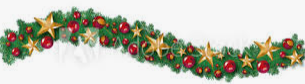 Herhalingsoefeningen1) Combine les conseils aux plaintes.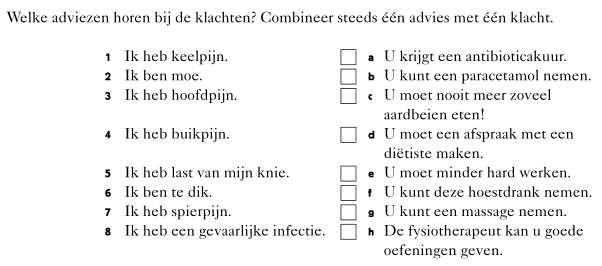 2) Complète le dialogue avec les mots du tableau.Niet goed – beterschap – griep – hand – klachten – last – moe – voorschrift – rust -Dokter 		Wat is er aan de _________________________ ?Patient			Ik heb_____________________. Ik voel me zo _____________________ .Dokter			Wat vervelend.  Hoelang heeft U dat al?Patient			Sinds maandag.Dokter			Wat zijn de ______________________precies?Patient			Ik heb koorts en spierpijn.			Ik voel me _______________________en ik heb________________van mijn keel.Dokter			Ik geef U een_________________voor de hoest.			Verder paracetamol en veel ___________________nemen.			Als het over vijf dagen nog niet beter is, wil ik U nog een keer zien.Patient 		Dank U wel, en nog een fijne dag.Dokter			U ook, en _______________________ !				************************************   12345678